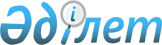 Об определении временных торговых площадей по реализации плодоовощной продукции в специально отведенных местах на территории города Жанаозен
					
			Утративший силу
			
			
		
					Постановление акимата города Жанаозен Мангистауской области от 01 июля 2011 года № 377. Зарегистрировано Департаментом юстиции Мангистауской области 25 июля 2011 года № 11-2-167. Утратило силу постановлением акимата города Жанаозен Мангистауской области от 27 марта 2017 года № 139      Сноска. Утратило силу постановлением акимата города Жанаозен Мангистауской области от 27.03.2017 № 139 (вводится в действие по истечении десяти календарных дней после дня его первого официального опубликования).

      В соответствии с Земельным кодексом Республики Казахстан от 20 июня 2003 года № 442, Законом Республики Казахстан от 12 апреля 2004 года № 544 "О регулировании торговой деятельности", Законом Республики Казахстан от 23 января 2001 года № 148 "О местном государственном управлении и самоуправлении в Республике Казахстан" и во исполнение постановления Правительства Республики Казахстан от 10 июля 2007 года № 592 "О мерах по насыщению внутреннего рынка Республики Казахстан плодоовощной продукцией", акимат города Жанаозен ПОСТАНОВЛЯЕТ:

      1. Согласно приложению определить временные торговые площади по реализации плодоовощной продукции в специально отведенных местах на территории города Жанаозен.

      2. Государственному учреждению "Жанаозенский городской отдел предпринимательства" принять необходимые меры для реализации плодоовощной продукции сезонного характера, организовать необходимую разъяснительную работу среди предпринимателей, способствующую увеличению поставок и расширению доступа плодоовощной продукции на местные рынки и временные торговые площади.

      3. Контроль за исполнением настоящего постановления возложить на заместителя акима города Нурмуханова К.Б.

      4. Настоящее постановление вводится в действие по истечении десяти календарных дней после дня его первого официального опубликования.

      

      СОГЛАСОВАНО:

      Начальник государственного

      учреждения "Управление

      государственного

      санитарно - эпидемиологического 

      надзора по городу Жанаозен"

      Есмурзаева К.К.

      01 июля 2011 год.

      Начальник государственного

      учреждения "Управление внутренних

      дел города Жанаозен"

      Кожаев М.Ж.

      01 июля 2011 год.

      Начальник государственного

      учреждения "Жанаозенский городской

      отдел земельных отношений"

      Уйсинбаева Ж.К.

      01 июля 2011 год.

      Начальник государственного

      учреждения "Жанаозенский городской

      отдел предпринимательства"

      Кайыров Е.Е.

      01 июля 2011 год.

 ПЕРЕЧЕНЬ
временных торговых площадей по реализации плодоовощной продукции в специальноотведенных местах на территории города Жанаозен
					© 2012. РГП на ПХВ «Институт законодательства и правовой информации Республики Казахстан» Министерства юстиции Республики Казахстан
				Аким города

О. Сарбопеев

Приложение
к постановлению акимата
города Жанаозен
от 01 июля 2011 года №№

Местонахождение временных торговых площадей

Вид временных торговых площадей

Количество временных торговых площадей

1

Площадь Независимости микрорайона "Оркен" 

с автолавок и торговых палаток

3

2

Площадка между домом № 7/10 и магазином "Дана" микрорайона "Самал"

с торговых палаток

2

3

За домом № 40 микрорайона "Коктем" 

с торговых палаток

2

4

Перед средней школой № 15 микрорайона "Рахат" 

с торговых палаток

2

5

Перед средней школой № 18 микрорайона "Аксу" 

с торговых палаток

2

6

Перед товариществом с ограниченной ответственностью "Темиртас-1" микрорайона "Рахат"

с торговых палаток

2

7

Между зданием ресторана "Асем" и домом № 19 микрорайона "Оркен" 

с торговых палаток

2

8

Площадка за домом № 8/9 микрорайона "Шугыла"

с торговых палаток

2

9

Перед магазином "Халал" промышленная зона улица Абая микрорайона "Шанырак" 

с торговых палаток

2

10

Перед магазином "Мангистау" промышленная зона улица Абая микрорайона "Шанырак" 

с торговых палаток

2

11

Перед магазином "Дана" промышленная зона улица Абая микрорайона "Шанырак" 

с торговых палаток

2

12

Площадка с правой стороны центра замены масла "Акку" улица Н.Тилендиева микрорайона "Рахат" 

с торговых палаток

2

13

Перед зданием Казпочта поселка Тенге 

с торговых палаток

2

14

Площадка с правой стороны магазина "Ак жол" проспекта Марабаева поселка Тенге 

с торговых палаток

2

